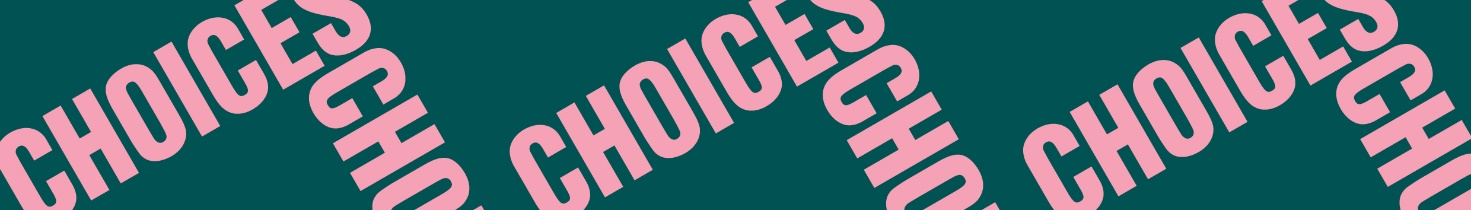 Strangers in a Strange LandPre-readingPre-reading 4: Illegal immigrants in the USARead the following text about the educational system in the USA. Fill in the blanks with these words: 44 – America – Honduras – illegal – immigrants – male – Mexico – million – New York – people – Texas The estimated number of illegal __________ in the USA has stabilized in recent years. In 2017, the total number was about 10.5 million __________. In 2007, the estimated total number was 12.2 __________. The top five states for illegal immigrants are California, __________, __________, Florida and Illinois. About 2.6 million __________ immigrants live in California.   The majority of illegal immigrants in the USA are from South __________. The top five countries of origin of illegal immigrants are __________, El Salvador, Guatemala, India and __________. In terms of gender the majority of illegal immigrants are __________ immigrants with most of them being from 25 - __________ years old.   Source: statista.com, August 2021